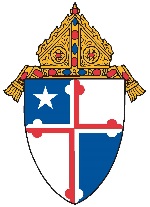 ARCHDIOCESE OF BALTIMORETHE DEPARTMENT OF CATH OLIC SCHOOLS320 CATHEDRAL STREET, BALTIMORE, MD 21 201BULLYING, HARASSMENT OR INTIMIDATION REPORTING FORMUpdated July 1, 2018Bullying, harassment, or intimidation (as defined below) of any student is prohibited in all Archdiocese of Baltimore Schools. Retaliation or reprisal against anyone who reports such behaviors or participates in an investigation of a report is also prohibited. Such behaviors are contrary to school life in a Christ-centered community, which respects the dignity and uniqueness of all of God's children.  To foster a school environment where all students are educated in a safe and caring atmosphere, all Archdiocesan schools will follow established procedures for bullying prevention, intervention, and response.Discrimination and harassment of students on the basis of race, color, sex, national origin, religion, disability or handicap are also addressed under the Archdiocesan Student Harassment Policy in the Code of Conduct. Suspected abuse or neglect of students is addressed under the Policy for the Protection of Children and Youth.“Bullying, harassment, or intimidation” means intentional conduct, including written, verbal, or physical conduct or an intentional electronic communication, that:Creates a hostile educational environment by substantially interfering with a student’s educational benefits, opportunities, or performance or with a student’s physical or psychological well-being and:Is motivated by an actual or a perceived personal characteristic including race, national origin, marital status, sex, sexual orientation, gender identity, religion, ancestry, physical attributes, socioeconomic status, familial status, or physical or mental ability or disability; orIs sexual in nature; or Is threatening or seriously intimidating; andOccurs on school property, at a school activity or event, or on a school bus, or substantially disrupts the orderly operation of the school. Electronic technology means a communication transmitted by means of an electronic device, including a telephone, cellular phone, computer, pager, etc.Retaliation means an act of reprisal or revenge, i.e., getting back at a person for an act he/she committed (such as reporting misconduct).This is an electronic form click in the gray shaded fields to begin typingToday's date:	School:Month    Day    YearPERSON REPORTING INCIDENT Name:Telephone:	E-mail:Reporter is a: □Student   □Parent/Guardian	□Close adult relative   	□School staffName of student victim:						Age:		Grade:Name(s) of alleged offender(s) (If known):Names of witness(es) (if known): On what date(s) did the incident happen?        I    I           I  	 I           I     IMonth Day  Year   Month Day	Year  Month Day	    Year5.	 Place an X next to the statement(s) that best describes what happened (choose all that apply):□	Hitting, kicking, shoving, spitting, hair pulling, or throwing something	□	Intentional damage to personal property□	Getting another person to hit or harm the student	□	Electronic Communication (Specify)□	Teasing, name-calling, making critical remarks	□	Other (specify)□	Demeaning language	□	Spreading harmful rumors or gossip□	Making rude and/or threatening gestures□	Excluding or rejecting the student□	Threats, extortion or exploitation 6.	Where did the incident happen (choose all that apply)?□	On school property 	Location (e.g. classroom, playground)□	At a school-sponsored activity or event off school property□	On a school bus□	On the way to/from school□	Online□	Other (Specify):							7.	What did the alleged offender(s) say or do?8.	Do you know why the bullying, harassment or intimidation occurred?9.	Is there any additional information you would like to provide?Reporter’s Name:  	Signature:		Date:			Adult assisting, if any:							NameAgeSchool (if different)Is he/she astudent?□Yes □No□Yes □No□Yes □No